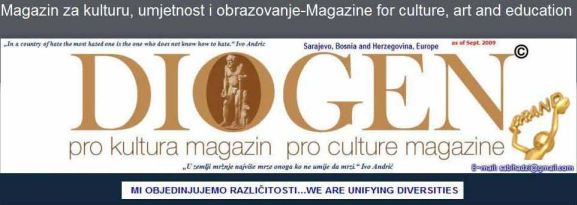 Prof. Dr. Isak SHEMA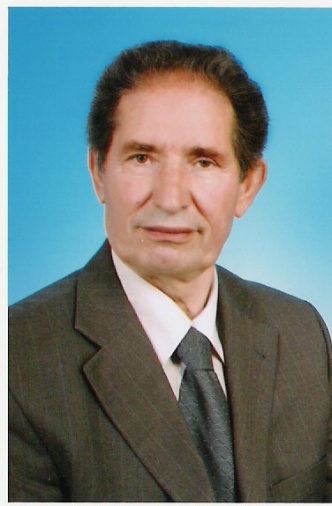 Është i lindur më 10.02.1940 në Beguncë,                                                                                                                       Komuna e Vitisë, Republika e Kosovës.Adresa: Rruga “ Ferat Draga”, nr. 29, 10 000, Prishtinë, KosovëTel& Fax : ++   381 38 229 420Mobil:       ++  377  44 145 888E-mail: i_shema@yahoo.com 
isak.shema@uiliria.org Prof. Dr. Isak Shema Profesor i rregullt i Universiteti ILIRIA  të PrishtinësËshtë doktor i shkencave filologjike i Universitetit të PrishtinësKa kryer studimet e magjistraturës në shkencat filologjikeËshtë diplomuar në Fakultetin Filozofik të Prishtinës në Degën e Gjuhës dhe Letërsisë ShqipeKa punuar si profesor i rregullt në Degën e Letërsisë Shqipe të Fakultetit të Filologjisë. Ka mbajtur ligjërata në studimet BA dhe në studimet Master                                                                                                              
Mësimdhënia:Në Universitetin ILIRA mban  ligjërata në studimet BA dhe në studimet MASTER   Shkrimi akademik                    Metodologjia e kërkimit shkencor                                                                                                         Veprat e botuara:Aspekte të letërsisë, “Rilindja”, Prishtinë, 1985;    Vrojtime letrare dhe artistike, “Rilindja”, Prishtinë,1995;Vlerësime të letërsisë shqiptare, “Rilindja”, Prishtinë,1996;Procedime letrare,” Rilindja”, Prishtinë, 1999;Çështje të arsimit kombëtar shqiptar, “Libri Shkollor”, Prishtinë,2000;Josip Rela- jeta dhe vepra, “Dukagjini”, Pejë, 2002. Metodologji dhe teknikë e punës shkencore (Dispensë),  2004.Letërsia shqiptare e shekullit XX, “Rozafa”, Prishtinë, 2005Ismail Kadare fitues i Çmimit The Man Booker International Prize 2005, “Onufri”, Tiranë, 2006  Studime letrare, Prishtinë, 2008  Bibliografi:  Bibliografi e kritikës letrare shqiptare 1944-1974, (Bashkautor Ibrahim Rugova), Instituti Albanologjik i Prishtinës, Prishtinë, 1976.  Ribotoi Enti i Teksteve dhe i Mjeteve Mësimore i Kosovës, Prishtinë, 1997;Bibliografitë e letërsisë dhe të kritikës letrare shqiptare, në “Procedime letrare, Prishtinë 1999Tekste shkollore:Lexim letrar I, (Bashkautor Latif Berisha), ETMM i Kosovës, Prish-tinë, 1977;   Lexim letrar II, (Bashkautor Latif Berisha), ETMM i Kosovës, Prish-tinë, 1979;Përgatitja e botimeve:Hasan Mekuli: Romani shqiptar, “Libri shkollor”, Prishtinë, 2000 (Librin e kanë përgatitur: Vehap Shita, Isak Shema).Latif Berisha: Vepra, Fakulteti i Filologjisë, Prishtinë, 2002 (Librin e kanë përgatitur: Isak Shema, Nuhi Rexhepi dhe Sali Bashota Grup autorësh: Universiteti  dhe shoqëria bashkëkohore, Prishtinë, 2003 PUNIMET SHKENCORE NË KONGRESE, KONFERENCA DHE NË SEMINARE SHKENCORE NDËRKOMBËTARESeminari XXXI Ndërkombëtar për Gjuhën, Letërsinë dhe Kulturën Shqiptare, Prishtinë,Prishtinë,13-25.08.2012Kumtesa (Në kuadër të Tryezës së Seminarit kushtuar 100-vjetorit të Pavarësisë së Shqipërisë): Poezi për Isa BoletininSeminari XXX Ndërkombëtar për Gjuhën, Letërsinë dhe Kulturën Shqiptare, Prishtinë,13- 25 .08. 2011								                  Kumtesa: Proza e Ramadan RexhepitSeminari XXIX Ndërkombëtar për Gjuhën, Letërsinë dhe Kulturën Shqiptare, Prishtinë, 16-27.08.2010Kumtesa: Versionet e poezisë së Ismail KadaresëX CONGRÈS INTERNATIONAL D`ÉTUDES SUD-EST EUROPÉENES Paris 24-26 shtator 2009 Në kuadër të temës bosht « L’homme et son environnement dans le Sud-est européen (les populations, les moyens de travail, la production, les moyens de communication).Paris, 25 shtator 2009FAIK KONICA - PERSONNALITÉ ILLUSTRE DE LA CULTURE ALBANAISE ET EUROPÉENEFaik Konica, a distinguished personality in Albanian and European cultureIX CONGRÈS INTERNATIONAL D`ÉTUDES SUD-EST EUROPÉENESTiranë, 30 gusht- 3 shtator 2004Titulli i punimit shkencor: LES MOUVEMENTS LITTÉRAIRES DANS LA LITTÉRATURE ALBANAISE DU XXe SIÈCLELËVIZJET LETRARE NË LETËRSINË SHQIPTARE TË SHEKULLIT XXSEMINARI XXII NDËRKOMBËTAR PËR GJUHËN, LETËRSINË DHE KULTURËN SHQIPTARETHE XXIII INTERNATIONAL SEMINAR FOR ALBANIAN LANGUAGE, LITERATURE AND CULTUREPrishtinë, 16.VIII-27.VIII 2004Titulli i punimit shkencor:SHEKUJT LETRARË TË LETËRSISË SHQIPTARE/ Në Seminarin Ndërkombëtar për Gjuhën, Letërsinë dhe Kulturën Shqiptare kam marrë pjesë me ligjërata, referime shkencore ose me kumtesa në sesionet shkencore në të gjitha seminaret (23) e organizuar në Prishtinë dhe në Tiranë që nga viti 1974 dhe deri më 2004/SEMINARI SHKENCOR I ORGANIZUAR NGA UNIVERSITETI I TIRANËS (DEPARTAMENTI I LETËRSISË I FAKULTETIT TË HISTORISË DHE TË FILOLOGJISË)Tiranë, 3.5.2004  FENOMENI I AVANGARDËS NË LETËRSINË SHQIPTARETitulli i punimit shkencor:KONCEPTE TË AVANGARDËS NË LETËRSISEMINARI V NDËRKOMBËTAR PËR STUDIMET ARBËRESHEV SEMINARIO INTERNAZIONALE DI STUDI ITALO-ALBANESI  / FIGURA DHE VEPRA E J. DE RADËS/      100 Vjetori i vdekjes 1903-2003Itali, Cosenza, 2-5 tetor 2003Titulli i punimit shkencor VLERËSIME TË FAIK KONICËS PËR VEPRIMTARINË E JERONIM DE RADËSKONFERENCA SHKENCOREJETA DHE VEPRA E ERNEST KOLIQITOrganizuar nga Universiteti i Shkodrës “Luigj Gurakuqi”Shkodër, 2003Titulli i punimit shkencor:KONTRIBUTI I ERNEST KOLIQIT PËR ZHVILLIMIN E ARSIMIT NË KOSOVËKONFERENCA SHKENCORE				UNIVERSITETI DHE SHOQËRIA BASHKËKOHORESCIENTIFIC CONFERENCEUNIVERSITY AND CONEMPORARY SOCIETYPrishtinë, 16-17 nëntor 2002Titulli i punimit shkencor:UNIVERSITETI DHE SHOQËRIA BASHKËKOHOREUNIVERSITY AND CONTEMPORARY SOCIETYSIXIEME CONGRÈS INTERNATIONAL D`ÉTUDES DU SUD-EST EUROPÉENSofia 30 gusht – 5 shtator 1989Titulli i punimit shkencor :LATHÈME DE LA GEURRE DE LA LIBERATION NATIONAL DANS LE ROMAN CONTEMPORAIN ALBANAIS EN YOUGOSLAVIETEMA E LUFTËS PËR ÇLIRIMIN KOMBËTAR NË ROMANIN BASHKËKOHOR SHQIPTAR NË JUGOSLLAVIKONFERENCA SHKENCORE E 100-VJETORIT TË LIDHJES SHQIPTARE TË PRIZRENIT LA CONFERENCE SCIENTIFIQUE CONSACRE AU 100 ---ANNIVERSAIRE DE LA LIGUE ALBANESE DE PRIZRENPrishtinë, 6-9 qershor 1978Titulli i punimit shkencor:TRAJTIMI I TEMËS SË RILINDJES KOMBËTARE SHQIPTARE NË ROMANIN TONË TË SOTËMLA FAÇON D`ABORDER LE THÉME DE LA RENAISSANCE ALBANAISE DANS LE ROMAN D`AUJORD`HUIINSTITUTI ALBANOLOGJIK I PRISHTINËSPERIODIZIMI I LETËRSISË SHQIPEPrishtinë, 1974Titulli i punimit shkencor TË DHËNA TË REJA LIDHUR ME BOTIMIN E REVISTËS “ALBANIA” NË BRUKSEL (1897-1902)NOUVELLES DONNÉES SUR LA PUBLICATION DE LA REVUE “ALBANIA” A BRUXELLES (1897-1902)	_IV CONGRÈS INTERNATIONAL D`ÉTUDES DU SUD-EST EUROPÉENAnkara, 1979Titulli i punimit shkencor LE DEVELOPPEMENT DE LA LITTÉRATURE CONTEMPORAINE ALBANAISEZHVILLIMI I LETËRSISË BASHKËKOHORE SHQIPTAREIII CONGRÈS INTERNATIONAL D`ÉTUDES DU SUD-EST EUROPÉENBucarest, 4-10 septembre, 1974Titulli i punimit shkencor:L`INNFLUENCE LITTÉRAIRE DE MAXIME GORKI SUR LA FORMATION DE L`ÉCRIVAIN STERJO SPASSE NDIKIMI LETRAR I MAKSIM GORKIT NË FORMIMIN E SHKRIMTARIT STERJO SSPASE  II CONGRÈS INTERNATIONAL D`ÉTUDES DU SUD-EST EUROPÉENAthinë 7-13 maj 1970Titulli i punimit shkencor LE SUJÉT DE LA LUTTE DE LA LIBERATION NATIONAL DANS LES ROMANS DE HIVZI SULEJMANITRAJTIMI I TEMËS SË LUFTËS PËR ÇLIRIMIN KOMBËTAR NË ROMANET E HIVZI SULEJMANITPRDIOGEN pro kulturahttp://diogen.weebly.com